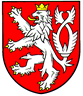 Mgr. Bc. Vít Rakušanministr vnitraROZHODNUTÍMinistr vnitra jako věcně příslušný správní orgán podle § 95 odst. 6 ve spojení § 152 odst. 3 zákona č. 500/2004 Sb., správní řád, ve znění pozdějších předpisů (dále jen „správní řád“), po projednání v rozkladové komisi ministra vnitra, rozhodl z moci úřední o provedení zkráceného přezkumného řízení podle § 98 správního řádu ve věci rozhodnutí ministra vnitra ze dne 27. 6. 2023, č. j. MV-72457-3/SO-2023, kterým byl podle § 152 odst. 6 písm. b) správního řádu zamítnut rozklad, který podala prostřednictvím zmocněného zástupce obec Opatovice nad Labem, se sídlem Pardubická 160, 533 45 Opatovice nad Labem, IČO 002 74 011 (dále jen „obec Opatovice nad Labem“ nebo také jen „obec“), proti rozhodnutí Ministerstva vnitra, odboru veřejné správy, dozoru a kontroly (dále jen „Ministerstvo vnitra“), ze dne 14. 3. 2023, č. j. MV-172507-18/ODK-2022, kterým byla podle § 123 odst. 1 zákona č. 128/2000 Sb., o obcích (obecní zřízení), ve znění pozdějších předpisů (dále jen „zákon o obcích“), pozastavena účinnost obecně závazné vyhlášky obce Opatovice nad Labem č. 1/2022, o stanovení koeficientu pro výpočet daně z nemovitých věcí,takto:Podle § 98 správního řádu s odkazem na § 97 odst. 3 správního řádu se ve zkráceném přezkumném řízení rozhodnutí ministra vnitra ze dne 27. 6. 2023, č. j. MV-72457-3/SO-2023, a rozhodnutí Ministerstva vnitra ze dne 14. 3. 2023, č. j. MV-172507-18/ODK-2022, zrušují.Podle § 99 správního řádu se účinky rozhodnutí v přezkumném řízení určují tak, že nastávají ode dne právní moci přezkoumávaného rozhodnutí.ODŮVODNĚNÍZastupitelstvo obce Opatovice nad Labem se na svém zasedání konaném dne 22. 9. 2022 usneslo vydat na základě § 12 zákona č. 338/1992 Sb., o dani z nemovitých věcí, ve znění pozdějších předpisů (dále jen „zákon o dani z nemovitých věcí“), obecně závaznou vyhlášku č. 1/2022, o stanovení koeficientu pro výpočet daně z nemovitých věcí (dále jen „obecně závazná vyhláška“). Předmětná obecně závazná vyhláška byla dne 26. 9. 2022 vyhlášena ve Sbírce právních předpisů územních samosprávných celků a některých správních úřadů (účinnosti nabyla dnem 1. 1. 2023). Přípisem ze dne 7. 10. 2022 Ministerstvo vnitra obci sdělilo, že obecně závazná vyhláška byla shledána v rozporu se zákonem.Jak bylo zjištěno z obsahu obecně závazné vyhlášky, tak obec Opatovice nad Labem v čl. 2 přistoupila na základě možnosti dané § 12 zákona o dani nemovitých věcí k zavedení nejvyššího místního koeficientu „5“, a to „v části obce“ vymezené pozemky s parcelními čísly. Součástí obecně závazné vyhlášky nebylo doprovodné grafické znázornění takto nově vytvořené „části obce“ na mapovém podkladě, z něhož by bylo na první pohled zřejmé, jaké konkrétní lokality, resp. jakého konkrétního celistvého území – území části obce se obecně závazná vyhláška týká (na základě ztotožnění jednotlivých parcelních čísel pozemků uvedených v čl. 2 obecně závazné vyhlášky v katastru nemovitostí bylo zjištěno, že pozemky jsou ve vlastnictví společnosti Elektrárny Opatovice, a. s., list vlastnictví č. 10726 v katastrálním území Opatovice nad Labem).Obec Opatovice nad Labem byla v předmětném právním posouzení požádána ve lhůtě 15 dnů ode dne doručení právního posouzení o sdělení, zda a v jakém termínu je případně ochotna zjednat nápravu vytknuté nezákonnosti. Na výše uvedené vyrozumění reagovala obec Opatovice nad Labem vyjádřením starosty ze dne 21. 10. 2022, v němž vyslovila nesouhlas se závěry Ministerstva vnitra vyjádřenými v posouzení obecně závazné vyhlášky.Dne 14. 3. 2023 vydal správní orgán I. stupně rozhodnutí č. j. MV-172507-18/ODK-2022 (dále jen „napadené rozhodnutí“), jehož výrokem I. byla podle § 123 odst. 1 zákona o obcích pozastavena účinnost posuzované obecně závazné vyhlášky, a výrokem II. byla obci stanovena lhůta ke zjednání nápravy 15 dnů od doručení napadeného rozhodnutí. Napadené rozhodnutí bylo obci doručeno dne 14. 3. 2023; zmocněnému zástupci obce dne 20. 3. 2023. Dne 4. 4. 2023 byl proti napadenému rozhodnutí podán včasný rozklad.Ministr vnitra v rozhodnutí ze dne 27. 6. 2023, č. j. MV-72457-3/SO-2023, mj. konstatoval, že pokud je v obecně závazné vyhlášce odkázáno na celistvé území jednotlivé části obce vzniklé podle zákona o obcích a řádně zapsané v registru územní identifikace, nebo pokud je ohledně vymezení území jednotlivé části obce odkázáno na jinou existující celistvou územní jednotku jakou je například katastrální území, je předmět působení obecně závazné vyhlášky vymezen jednoznačně a plně v souladu s principem právní jistoty a s principem předvídatelnosti působení práva vůči jeho adresátům. Vymezení pomocí výčtu parcelních čísel pozemků však tyto požadavky nesplňuje. Z výše uvedených důvodů ministr vnitra neshledal předmětné ustanovení čl. 2 obecně závazné vyhlášky v souladu s principem právní jistoty a ani s principem předvídatelnosti působení práva vůči jeho adresátům. Vzhledem k výše uvedenému ministr vnitra podle § 152 odst. 6 písm. b) správního řádu rozklad zamítnul.Uvedené rozhodnutí ministra vnitra nabylo právní moci dnem 10. 7. 2023.Ministr vnitra však musí konstatovat, že po zveřejnění nálezu Ústavního soudu ze dne 18. 7. 2023, sp. zn. Pl. ÚS 24/23, následně shledal podmínky pro přezkoumání svého již pravomocného rozhodnutí ze dne 27. 6. 2023, č. j. MV-72457-3/SO-2023, ve zkráceném přezkumném řízení podle § 98 správního řádu, neboť Ústavní soud v obdobné věci zamítl návrh Ministerstva vnitra na zrušení čl. 2 a přílohy č. 1 obecně závazné vyhlášky obce Řepov č. 1/2021, o stanovení koeficientů pro výpočet daně z nemovitých věcí.Ministerstvo vnitra se domáhalo zrušení části výše uvedené obecně závazné vyhlášky, a to pro rozpor s právem svobodně podnikat a s pravidlem, podle něhož lze daně a poplatky ukládat jen na základě zákona. Ministerstvo vnitra rovněž namítalo rozpor s § 12 a § 11 odst. 3 písm. b) zákona č. 338/1992 Sb., o dani z nemovitých věcí, ve znění pozdějších předpisů (dále jen „zákon o dani z nemovitých věcí“). Obec Řepov totiž stanovila touto obecně závaznou vyhláškou místní koeficient, kterým se násobí daň za jednotlivé druhy pozemků, zdanitelné stavby nebo jednotky, ve výši 5, a to pro části obce v rozsahu parcelních čísel pozemků specifikovaných v příloze č. 1 obecně závazné vyhlášky. Konkrétně se jednalo o logistické a průmyslové areály v katastrálním území Řepova.Ústavní soud návrh Ministerstva vnitra zamítl. Konstatoval, že podstata sporu spočívá ve výkladu pojmu „jednotlivá část obce“ (viz § 12 zákona o dani z nemovitých věcí). Ministerstvo vnitra zastávalo konzistentně názor, že tento pojem nelze vztahovat na vybrané prostory a objekty konkrétních výrobních a průmyslových závodů, logistických center a dalších podnikatelských areálů, určené pouze pomocí parcelních čísel pozemků, nýbrž že se musí jednat o souvislé části obce (osada, městská čtvrť apod.). Takovému výkladu však Ústavní soud nepřisvědčil; pojem „jednotlivá část obce“ je podle jeho právního názoru třeba vyložit tak, že obce mohou zatížit vyšší daní z nemovitých věcí i jen konkrétně označené nemovitosti.Podle § 98 správního řádu „Jestliže je porušení právního předpisu zjevné ze spisového materiálu, jsou splněny ostatní podmínky pro přezkumné řízení a není zapotřebí vysvětlení účastníků, může příslušný správní orgán provést zkrácené přezkumné řízení. Dokazování se neprovádí. Prvním úkonem správního orgánu při zkráceném přezkumném řízení je vydání rozhodnutí podle § 97 odst. 3.“.Ministr vnitra vzhledem k výše uvedenému nemohl rozhodnout jinak, než ve zkráceném přezkumném řízení podle § 98 správního řádu s odkazem na § 97 odst. 3 správního řádu ve zkráceném přezkumném řízení své rozhodnutí ze dne 27. 6. 2023, č. j. MV-72457-3/SO-2023, a rozhodnutí Ministerstva vnitra ze dne 14. 3. 2023, č. j. MV-172507-18/ODK-2022, zrušit. Účinky tohoto rozhodnutí ve zkráceném přezkumném řízení se určují tak, že nastávají ode dne právní moci přezkoumávaného rozhodnutí.POUČENÍProti tomuto rozhodnutí lze podat podle § 152 odst. 1 správního řádu ve spojení s § 83 odst. 1 téhož zákona k ministru vnitra rozklad, a to ve lhůtě 15 dnů ode dne oznámení tohoto rozhodnutí. O rozkladu rozhoduje ministr vnitra.Mgr. Bc. Vít RakušanRozdělovník:Mgr. et Mgr. Michal Bouška, advokát (odeslat do datové schránky)Ministerstvo vnitra, odbor správníMinisterstvo vnitra, odbor veřejné správy, dozoru a kontrolyČ. j. MV-72457-5/SO-2023Praha 12. září 2023   Počet listů: 4Účastník řízení:Zmocněný zástupce:obec Opatovice nad LabemPanPardubická 160Mgr. et Mgr. Michal Bouška, advokát533 45 Opatovice nad LabemTeplého 2786530 02 PardubiceID datové schránky: bhnjpqk